 АДМИНИСТРАЦИЯ 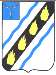 СОВЕТСКОГО МУНИЦИПАЛЬНОГО РАЙОНА  САРАТОВСКОЙ ОБЛАСТИ ПО С Т А Н О В Л Е Н И Е	 От   07.05.2013   №  488 р.п.Степное  внесении изменения в постановление администрации Советского муниципального района от 18.01.2012  № 24   Руководствуясь  Уставом  Советского  муниципального  района, администрация Советского муниципального района ПОСТАНОВЛЯЕТ: Внести  в  постановление  администрации  Советского  муниципального района  Саратовской  области  от  18.01.2012  №  24  «Об  утверждении среднесрочной муниципальной программы Советского муниципального района «Социальное  развитие  села  до  2013  года»  (с  последующими  изменениями) следующее изменение:   изложить  приложение  к  постановлению  в  новой  редакции (прилагается). Глава администрации  Советского муниципального района	                                                      С.В. Пименов Касимова И.В. 5-00-37  Приложение к постановлению администрации Советского муниципального района от «7» _мая  2013г. №  488____ Среднесрочная муниципальная целевая программа Советского муниципального района «СОЦИАЛЬНОЕ РАЗВИТИЕ СЕЛА  ДО 2013 ГОДА »  Содержание  Паспорт среднесрочной муниципальной целевой программы Советского муниципального района «Социальное развитие села до 2013 года» Цели и задачи программы Важнейшие целевые индикаторы и показатели Сроки и этапы реализации программы Объекты и источники финансирования    создание    благоприятной    сферы    жизнедеятельности сельского   населения  района,   которая   является одной    из  составляющих      комплексного        решения  проблемы социального развития села;  улучшение состояния здоровья сельского населения, в том числе  на  основе  улучшение  материально-технического состояния медицинских учреждений и общеобразовательных учреждений в сельской местности.  введение в действие общеобразовательного учреждения на 220 мест;  открытие одного фельдшерско-акушерского пункта. 2012- 2013 годы.  общий  объем  финансового  обеспечения  Программы составит 95448586,88  рублей (прогнозно), из них  за счет средств: федерального бюджета (прогнозно) – 27411329,00 рублей: 2012 год – 16 8000 рублей;  областного бюджета (прогнозно) – 59222658,0 рублей: 2012 год – 44 0000 рублей; местного бюджета (прогнозно) – 8814599,88 рублей: 2012 год – 4954856,88 рублей; 2013 год – 4239743,0 рублей;  объем финансирования уточняется ежегодно.  ХАРАКТЕРИСТИКА ПРОБЛЕМЫ И ОБОСНОВАНИЕ НЕОБХОДИМОСТИ ЕЕ РЕШЕНИЯ ПРОГРАММНО-ЦЕЛЕВЫМ МЕТОДОМ  настоящее время одним из приоритетных направлений в социальном развитии населения страны является повышение уровня и качества жизни на селе.    На  территории  Советского  муниципального  района  расположено  22 населенных пунктов, из которых 19 являются сельскими.  Сложившаяся на некоторых сельских поселений ситуация в социальной сфере  препятствует  формированию  социально-экономических  условий устойчивого развития агропромышленного комплекса. Программой  предусмотрено  завершение  строительства  средней общеобразовательной  школы  и  начало  строительства  фельдшерско- акушерского  пункта  в  с.  Золотая  Степь  Золотостепского  муниципального образования Советского муниципального района:      Средняя  общеобразовательная  школа  в  с.  Золотая  Степь  введена  в эксплуатацию  в  1935  году.  Это самая  старая  школа на территории района. Здание школы деревянной постройки, обложенное кирпичом. Школа состоит из четырех отдельно стоящих зданий, общая площадь которых составляет 960 кв. метров, количество классных комнат – 10 единиц общей площадью 120 кв. метров. Учащиеся обучаются в две смены из-за недостаточного количества учебных  комнат  и  несоответствия  их  площади  нормам  СанПиН.  В  школе работают две группы продленного дня с общим охватом 40 детей. В связи с отсутствием в здании школы системы канализации туалеты для учащихся и преподавателей располагаются на улице. Не соответствует нормам СанПиН состояние  здания  пищевого  блока.    Педагогический  коллектив  состоит  из высококвалифицированных  педагогов,  демографическая  обстановка  на  селе благоприятная. На  основании  вышеизложенного  с 2008  года были  начаты работы по строительству школы на 220 учащихся мест. За период с 2008 по 2011 годы согласно техническому заданию выполнены основные строительно-монтажные работы на общую сумму 42 млн. 75 тыс. 894 рублей. Для завершения строительства школы в 2012 году необходимо перекрыть кровлю  в  основном  здании,  установить  дверные,  оконные  проёмы, присоединить инженерные коммуникации, выполнить внутренние отделочные работы и т.п.   Действующий  в  настоящее  время  на  территории  с.  Золотая  Степь фельдшерско-акушерский пункт не соответствует санитарно-гигиеническим и техническим  нормам.  Здание  не  подлежит  капитальному  ремонту.  В  целях улучшения  предоставления  медицинской  помощи  на  территории  с.  Золотая Степь необходимо строительство нового фельдшерско-акушерского пункта.   2.ОСНОВНЫЕ ЦЕЛИ И ЗАДАЧИ ПРОГРАММЫ, СРОКИ И ЭТАПЫ РЕАЛИЗАЦИИ Основными целями и задачами являются:   создание    благоприятной    сферы    жизнедеятельности  сельского населения    района,      которая      является  одной        из      составляющих   комплексного    решения проблемы социального развития села;  улучшение состояния здоровья сельского населения, в том числе на основе  улучшение  материально-технического  состояния  медицинских учреждений и общеобразовательных учреждений в сельской местности. Срок реализации мероприятий программы –  2 года. 3.РЕСУРСНОЕ ОБЕСПЕЧЕНИЕ ПРОГРАММЫ Финансирование реализуемых мероприятий Программы осуществляется за счет  средств  местного  бюджета  с  привлечением  средств  федерального, областного бюджетов. Общая  потребность  в  затратах  на  реализацию  Программы  составит 95448586,88 рублей,  из них за счет: Федерального  бюджета  (прогнозно)  –  27411329,0  рублей  или  28  %  от общего объема финансирования; Областного бюджета (прогнозно) – 59222658,0 рублей или 62 % от общего объема финансирования; Местного бюджета (прогнозно) – 8814599,88 рублей или 9 % от общего объема финансирования; Объем финансирования уточняется ежегодно. Направляемые  денежные  средства  могут  использоваться  только  на проведение мероприятий, указанных в приложении  к настоящей Программе.  ОРГАНИЗАЦИЯ УПРАВЛЕНИЯ РЕАЛИЗАЦИЕЙ ПРОГРАММЫ  КОНТРОЛЬ ЗА ХОДОМ ЕЕ ВЫПОЛНЕНИЯОрганизация  и  контроль  реализации  мероприятий  Программы осуществляется в соответствии с федеральным законодательством, нормативно- правовыми  актами  органов  власти  Саратовской  области  и  актами  органов местного самоуправления Советского муниципального района. Мониторинг  реализации  Программы  осуществляется  отделом промышленности,  теплоэнергетического  комплекса,  капитального строительства  и  архитектуры  администрации  Советского  муниципального района. Исполнителями основных мероприятий Программы являются:  администрация Советского муниципального района.  СИСТЕМА (ПЕРЕЧЕНЬ) ПРОГРАММНЫХ МЕРОПРИЯТИЙ Система  программных  мероприятий  предусматривает  мероприятия, направленные на реализацию поставленных целей и задач. Завершение  строительства  средней  общеобразовательной  школы  в  с. Золотая  Степь  обеспечит  повышение  образовательного  уровня  учащихся  в населенном  пункте,  приведение  качества  образования  в  соответствие  с современными требованиями. Строительство фельдшерско-акушерского пункта   с.  Золотая  Степь  мероприятия  обеспечит  улучшение  состояния  здоровья жителей  Золотостепского  муниципального  образования  путем  повышения доступности  и  качества  предоставления  первичной  медико-санитарной помощи.   Для  успешного  осуществления  намеченных  программных  мероприятий необходимо осуществлять финансирование объектов в соответствии с целевым назначением через заказчиков программы. Отбор исполнителей должен осуществляться заказчиком на конкурсной основе.  ПРОГНОЗ ОЖИДАЕМЫХ СОЦИАЛЬНО-ЭКОНОМИЧЕСКИХ, ЭКОЛОГИЧЕСКИХ РЕЗУЛЬТАТОВ РЕАЛИЗАЦИИ ПРОГРАММЫ    результате  реализации  Программы  предусматривается  создание материально-технических  условий,  способствующих  повышению  уровня  и качества жизни сельского населения путем:  обеспечения доступности получения сельским населением качественного образования;     улучшения  состояния  здоровья  за  счет  повышения  доступности учреждений первичной медико-санитарной помощи.    Верно: И.о. управляющего делами                                                               Н.В. Черникова  Приложение  среднесрочной муниципальной целевой программе Советского муниципального района "Социальное развитие села до 2013 года" Перечень мероприятий и финансирование обеспечения среднесрочной муниципальной целевой программы Советского муниципального района "Социальное развитие села до 2013 года" № п/п Наименование мероприятий Срок исполнения, Объем финансирования,  том числе за счет средствОтветственные за исполнение Ожидаемые результаты годы руб. федерального бюджета (прогнозно) областного бюджета (прогнозно) местного бюджета (прогнозно) 1 1 2 Завершение строительства средней общеобразовательной школы в с. Золотая Степь Золотостеспкого муниципального образования Советского муниципального района на 220 учащихся мест расположенной по адресу: Саратовская область, Советский район, с. Золотая Степь, ул. садовая, 5, в т. ч. 3 2012-2013 4 85247146,54 5 22411329,00 6 55222658,00 7 7613159,54 9 10 введение в действие общеобразовательного учреждения на 220 мест 1.1.  Строительно-монтажные работы 1.2.  Корректировка проектно-сметной документации на строительство 2012 64841823,82 16800000,00 44000000,00 4041823,82 средней общеобразовательной школы на 220 учащихся  	2012 	241000,00 	0,00 	0,00 	241000,00 1.3.  Технологическое присоединение к электрическим сетям в целях 	Администрации технологического присоединения энергопринимающих устройств, 2012 Советского суммарная присоединенная мощность котрых не превышает 750 кВа, объекта строительства 314176,18 0,00 0,00 314176,18 муниципального района  1.4.  Проведение технического надзора за строительством объекта 2012 96000,00 0,00 0,00 96000,00 2 Строительство фельдшерско-акушерского пункта в с. Золотая Степь улучшение Золотостепского муниципального образования Советского 2012-2013 предоставления муниципального района 10201440,34 5000000,00 4000000,00 1201440,34 медицинских услуг Паспорт программы Стр.3 1.  Характеристика  проблемы  и  обоснование  необходимости  ее  решения программно-целевым методом Стр.5 2.Основные цели и задачи программы, сроки и этапы реализации Стр.5 3.Ресурсное обеспечение программы Стр.6 4.Организация управления реализацией программы и контроль за ходом ее выполнения Стр.6 5. Система (перечень) программных мероприятий Стр.6 6. Прогноз ожидаемых социально-экономических, экологических результатов реализации программы Стр.7 Наименование программы -  среднесрочная  муниципальная  целевая  программа Советского  муниципального  района  «Социальное  развитие села до 2013 года» (далее – Программа). Основание разработки программы -  постановление Правительства Российской Федерации от 3 декабря 2002 года № 858 «О федеральной целевой программе «Социальное  развитие  села  до  2013  года»»;  Закон Саратовской области от 29 декабря 2006 года № 152-ЗСО  «Об областных целевых программах». Муниципальный заказчик -  администрация  Советского  муниципального  района Саратовской области. Основные разработчики программы - отдел промышленности, теплоэнергетического комплекса, капитального  строительства  и  архитектуры  администрации Советского муниципального района. Исполнители основных мероприятий - администрация Советского муниципального района.   Ожидаемые  конечные  результаты реализации программы  - улучшение состояния здоровья сельского населения путем повышения  доступности  и  качества  предоставления первичной медико-санитарной помощи; -  повышение  образовательного  уровня  учащихся общеобразовательных  учреждений  в  сельской  местности, приведение  качества  образования  в  соответствие  с современными требованиями. Система организации контроля за исполнением программы -  реализация  конкретных  мероприятий  Программы представляет  собой  скоординированные  по  срокам  и направлениям  действия  исполнителей,  ведущие  к достижению намеченных целей; -  ежегодно  производится  уточнение  мероприятий  по реализации Программы на очередной календарный год; -  координирующим  органом  по  реализации  мероприятий программы  является  отдел  промышленности, теплоэнергетического  комплекса,  капитального строительства  и  архитектуры  администрации  Советского муниципального района. 1.5.  Проведение проверки достоверности сметной стоимости объекта 2012 60416,54 0,00 0,00 60416,54 1.6.  Завершающие строительно-монтажные работы 1.7.  Корректировка проектно-сметной документации на строительство средней общеобразовательной школы на 220 учащихся  2013 18704430,00 5611329,00 11222658,00 1870443,00 2013 989300,00 0,00 0,00 989300,00 2.1.  Проведение государственной экспертизы проектной документации (без сметы на строительство) и результатов инженерных изысканий по объекту "Фельдшерско-акушерский пункт (ФАП) по адресу: Саратовская область, Советский район, с. Золотая Степь, ул. Садовая 2012 181440,34 0,00 0,00 181440,34 2.2  Проведение государственной экспертизы сметной документации по объекту "Фельдшерско-акушерский пункт (ФАП) по адресу: Саратовская область, Советский район, с. Золотая Степь, ул. Садовая 2012 20000,00 0,00 0,00 20000,00 2.3.  Строительство фельдшерско-акушерского пункта в с. Золотая Степь Золотостепского муниципального образования Советского муниципального района 2013 1000000,00 5000000,00 4000000,00 1000000,00 2.4.  Выполнение проектно-изыскательных работ для строительства объекта: "Фельдшерско-акушерский пункт" (ФАП) , по адресу: Саратовская область, Советский район, с.Золотая Степь, ул. Садовая 2013 380000,00 0,00 0,00 380000,00 Итого: 2012-2013 95448586,88 27411329,00 59222658,00 8814599,88 